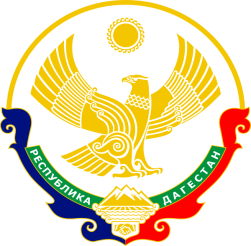 РЕСПУБЛИКА ДАГЕСТАНМО «АКУШИНСКИЙ РАЙОН»МКОУ «ТАНТЫНСКАЯ СРЕДНЯЯ ОБЩЕОБРАЗОВАТЕЛЬНАЯ ШКОЛА».	368283 с.Танты    tanti.dagschool.com    Tantisosh@mail.ru   тел. +7(906)449-51-23  ИНН 0502004898 _________________________________________________________________________________________________	Реализуемые образовательные программыВ МКОУ «Тантынская СОШ»  общее образование реализуется по трем уровням: начальное общее образование, основное общее образование, среднее общее образование.В соответствии с Уставом ОУ обучение учащихся с учетом потребностей и возможностей личности осуществляется в очной форме. Обучение в форме семейного образования и самообразования осуществляется с правом последующего прохождения в соответствии с частью 3 статьи 34 Федерального закона от 29 декабря 2012 г. № 273-ФЗ «Об образовании в Российской Федерации» промежуточной и государственной итоговой аттестации в общеобразовательном учреждении.Допускается сочетание различных форм получения образования и форм обучения. 
Нормативный срок освоения образовательной программы: - начальное общее образование – 4 года; - основное общее образование – 5 лет; - среднее полное образование – 2 года.Учреждение обеспечивает преемственность общеобразовательных программ трех уровней общего образования.
Обучение ведется на русском языке.Обучение по реализуемым образовательным программам осуществляется за счет бюджетных ассигнований.Образовательные программы, реализуемые в школе
Программы начального общего образования:  «Школа России» (классы по ФГОС НОО) – 1, 2, 3, 4 классыПрограммы основного общего образования: общеобразовательные программы ФГОС- 5,6, 7, 8 и 9-ый  классы
Программы среднего общего образования: общеобразовательные программы ФКГОС – 10,11 классы.